                                                                                                                                                                                                                                                                                                                                                                                                                                                                                                                                                                                                                                                                                                                                                                                                                                                                                                                                                                                                                                                                                                                                                                                                                                                                                                                                                                                                                                                                                                                                                                                                                                                                              	MESTSKÁ ČASŤ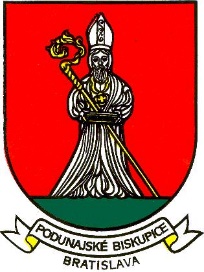 BRATISLAVA – PODUNAJSKÉ BISKUPICETrojičné námestie 11, 825 61 BratislavaMateriál určený na rokovanie: Komisia územného plánu, výstavby, životného prostredia, odpadov a cestného hospodárstvaKomisia školstva, kultúry, mládeže a športuMiestnej rady dňa : 			20.9.2021Miestneho zastupiteľstva dňa : 	28.9.2021Zámer spracovania žiadosti o nenávratný finančný príspevok : „Zvyšovanie atraktivity a prepravnej kapacity cyklistickej dopravy v mestskej časti Podunajské Biskupice“Predkladá: 							Materiál obsahuje:Mgr. Zoltán Pék				                      	- vyjadrenie miestnej rady a komisií starosta                                                                               	- návrh uznesenia							    	- dôvodová správa                                                                                            -  mapový podklad zámeruZodpovedná:Ing. Mariana PáleníkovaprednostkaSpracoval:Mgr. Roman ZaťkoOdd. strategického rozvoja, investícií a VOVyjadrenie miestnej rady ( zasadnutie dňa 20.09.2021 )UZNESENIE č. 176/2021/MRMiestna rada odporúča miestnemu zastupiteľstvu schváliť návrh uznesenia v rozsahu riešenia cyklodopravy v mestskej časti..Vyjadrenie komisiíKomisia územného plánu, výstavby, životného prostredia, odpadov a cestného hospodárstva :Členovia komisie odporúčajú MiZ schváliť zámer spracovania a predloženia Žiadosti o nenávratný finančný príspevok pre daný projekt.Návrh uzneseniaUznesenie č. : .........................Miestne zastupiteľstvo Mestskej časti Bratislava – Podunajské Biskupice po prerokovaní:Schvaľuje zámer spracovania a predloženia žiadosti o nenávratný finančný príspevok pre projekt:: „Zvyšovanie atraktivity a prepravnej kapacity cyklistickej dopravy v mestskej časti Podunajské Biskupice“Dôvodová správaMinisterstvo investícií, regionálneho rozvoja a informatizácie SR ako riadiaci orgán pre Integrovaný regionálny operačný program dňa 13. 8 2021 vyhlásilo výzvu  IROP-PO7-SC72-2021-74 na predkladanie žiadostí o NFP : Zvyšovanie atraktivity a prepravnej kapacity nemotorovej dopravy (predovšetkým cyklistickej dopravy) na celkovom počte prepravených osôb.Ide o otvorenú výzvu, pričom prvé hodnotiace kolo je stanovené na 13. 10. 2021. Celková výška alokovaných zdrojov je 21 mil. EUR. Pripravovaný zámer MČ Podunajské Biskupice sa podarilo zaradiť do zásobníku projektov.V rámci špecifického cieľa 7.2.- Zvýšenie atraktivity a prepravnej kapacity nemotorovej dopravy (predovšetkým cyklistickej dopravy) na celkovom počte prepravených osôb sú pre túto výzvu oprávnené nasledovné typy aktivít:A.) rekonštrukcia, modernizácia a výstavba infraštruktúry pre nemotorovú dopravu,B.) propagácia a zvyšovanie atraktivity cyklistickej dopravy vo verejnosti.V rámci typu aktivity A. je oprávnená realizácia nasledovných aktivít:A.1. cyklistické komunikácie - obnova a rekonštrukcia už existujúcich cyklistických komunikácií, budovanie nových cyklistických komunikácií, cyklokoridorov na existujúcich miestnych komunikáciách a komunikáciách medzi sídlami vrátane stavebných úprav chodníkov pre peších (v prípade, že sú súčasťou projektu stavebných úprav cyklistických komunikácií), A.2. cykloturistické trasy – rekonštrukcia, modernizácia a výstavba cyklotrás a súvisiacej infraštruktúry vrátane projektov iniciatívy Catching-up Regions,A.3. doplnková cyklistická a SMART infraštruktúra (chránené parkoviská pre bicykle, cyklostojany, nabíjacie stanice pre elektrobicykle, systémy automatickej požičovne bicyklov, hygienické zariadenia apod.),A.4. budovanie prvkov upokojovania dopravy (pešie zóny, „shared space“, vylúčenie dopravy z ulíc okrem mestskej hromadnej dopravy a cyklistov apod.),A.5. zvyšovanie bezpečnosti zraniteľných účastníkov cestnej premávky - odstraňovanie úzkych miest v pešej doprave, odstraňovanie bariér pri prestupovaní, apod.V rámci typu aktivity B. je oprávnená realizácia nasledovných aktivít:B.1. webové portály, mobilné aplikácie a pod.
Na základe podmienok výzvy je zámerom vypracovať projektovú dokumentáciu s dvoma logickými celkami. Prvým je obnova vodorovného a zvislého dopravného značenia jestvujúcej cyklokumunikácie začínajúcej na Dvojkrížnej ulici, pokračujúcej na železničnú stanicu Podunajské Biskupice, s vyústením na Trojičnom námestí. Uvedený  úsek by mal byť taktiež doplnený o súdobé bezpečnostné prvky (zvýraznené vodorovné prvky, led osvetlenie, osvetlenie križovatiek, a pod.) s cieľom zvýšiť bezpečnosť cyklistov na tomto úseku. Druhým celkom je vybudovanie novej cyklotrasy od Trojičného námestia cez Ul. Padlých hrdinov, cez Devätinovú, s križovaním Šamorínskej ul. A Ul. Svornosti s vyustením na Jégenešskú po vlečku Slovnaftu, čím dôjde k prepojeniu viacerých už jestvujúcich, resp. plánovaných cyklokoridorov v súlade so strategickými materiálmi BSK o rozvoji cyklodopravy. V rámci riešených koridorov bude vytvorená školská zóna na Vetvárskej ulici s cieľom zvýšenia bezpečnosti. Taktiež bude vytvorená širšia zóna so zníženou rýchlosťou na max. 30km/h.Vzhľadom na priestorové podmienky bude nevyhnutné pristúpiť k viacerým zmenám v organizácii dopravy, tak aby bolo možné vytvoriť plnohodnotné a bezpečné cyklistické chodníky:Zákaz státia na Ul. Padlých hrdinovZjednosmernenie časti Devätinovej ul. od križovatky s Ul. Padlých hrdinov po križovatku so Šamorínskou ul.Vylúčenie dopravy nad 7,5t s výnimkou MHD po uliciach Devätinová, Padlých hrdinov a Biskupickej.Odd. SRIaVo zabezpečilo geodetické zameranie priestorových možností budúcej cyklotrasy a pri zavedení vyššie uvedených opatrení a zmien v dopravnom značení, je možné v priestore osadiť plnohodnotnú a bezpečnú cyklotrasu. V prípade schválenia predloženého zámeru bude zabezpečené vyhotovenie projektu zmien dopravného značenia, spracovanie a predloženie žiadosti o NFP.